INDICAÇÃO Nº 6060/2017Sugere ao Poder Executivo Municipal poda de árvores em área publica localizada na rua  do Petróleo defronte aos números 338, 340, 344 e 350, no bairro Jardim Perola, nesta. Excelentíssimo Senhor Prefeito Municipal, Nos termos do Art. 108 do Regimento Interno desta Casa de Leis, dirijo-me a Vossa Excelência para sugerir que, por intermédio do Setor competente, seja executada poda de árvores em área publica localizada na rua Petróleo defronte aos números 338, 340, 344 e 350, no bairro Jardim Perola, nesta.Justificativa:Conforme reivindicação dos moradores locais, solicitamos o serviço de poda de árvore, uma vez que as copas das mesmas estão atrapalhando a iluminação pública e veículos que trafegam pelo local. Tal local é utilizado para o treinamento de baliza dos futuros condutores de nossa cidade. Pedimos URGÊNCIA no atendimento desta indicaçãoPlenário “Dr. Tancredo Neves”, em 21 de julho de 2.017.ISAC GARCIA SORRILLOIsac Sorrillo”-vereador-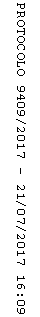 